Техническое задание к Договору – Счету:г. СевастопольOrganization, в лице Place Name действующий на основании ____________ именуемый в дальнейшем «Заказчик», с одной стороны, и ООО «Астрал Севастополь», в лице генерального директора Снежаны Вячеславовны Мягкой, действующей на основании Устава, именуемое в дальнейшем «Исполнитель», с другой стороны, составили настоящее Техническое задание (далее – «Техническое задание») и пришли к соглашению определить следующие условия оказания Услуг по Договору:Наименование оказываемых услуг: Сертифицированный носитель Технические требования к оказанию Услугам: Цель оказания  Услуг: Приобретение Заказчиком носителя ключа электронной подписи, который представляет собой специальное записывающее устройство с защитой от перезаписи, на котором хранится числовой индивидуальный код, закрепленный за определенным лицом, благодаря которому происходит идентификация личности.Сроки оказания Услуг: 5 рабочих дней Вид оказываемых услуг: Поставка физического носителя (USB или смарт-карты) ЗаказчикуУсловия оказания услуг: выезд к Заказчику , в офисе Исполнителя .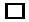 Порядок сдачи и приемки результатов: Акт оказания услуг и ТОРГ-12.Смарт-карта (требует специального считывающего устройства);Рутокен.eToken;   Документы, предоставляемые ЗаказчикомЭлектронная цифровая подпись Заказчика «СОГЛАСОВАНО»ЗАКАЗЧИКPlaceOrganization___________ /____________/«___» __________  201_г.«СОГЛАСОВАНО»ИСПОЛНИТЕЛЬГенеральный директор ООО «Астрал Севастополь»___________ /____________/«___» __________  201_г.